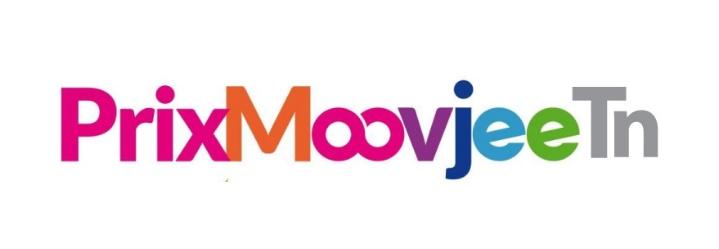 2022- Edition 7DOSSIER DE CANDIDATURE Contact : Salsabil Thabti – Entrepreneur en Résidence Moovjee Tunisiemoovjeetunisie@gmail.com  / +216 52 393 425GUIDE DU CANDIDAT CATÉGORIE « PORTEUR DE PROJET OU AUTO-ENTREPRENEUR »Date limite de dépôt des candidatures :Dimanche 30 Octobre 2022 à Minuit1. Modalités de participation  Pour participer au « Prix Moovjee Tn », il vous suffit de remplir le dossier de candidature, accompagné des pièces jointes obligatoires et de l’envoyer par email à l’adresse suivante : moovjeetunisie@gmail.com avant le dimanche 30 Octobre 2022 à minuit.  Pour participer dans la catégorie « Porteur de Projet » ou « auto-entrepreneur » vous devez : Être une personne physique, Etre âgé(e) de 18 à 29 ans inclus (à la date de clôture des inscriptions, le 30 Octobre 2022 à minuit) Présenter un projet de création d’entreprise ou exercer une activité en tant qu’auto-entrepreneur et avoir pour objectif de créer une entreprise avant le 31/12/2024 (constitution juridique + entrée en exploitation)Etre le/la futur(e) représentant(e) légal(e)de l’entreprise et résider en Tunisie, Le siège social et l’activité principale de la future entreprise résultant du projet ou de l’auto-entreprise devront être localisés en Tunisie. Si vous êtes étudiant et porteur de projet, veuillez le mentionner en cochant la case « Je suis Etudiant Porteur de Projet » dans le dossier de candidature et le mentionner dans votre email. 2. Pièces obligatoires Les pièces suivantes doivent être téléchargées dans les champs correspondants du dossier de candidature : une copie de votre carte d’identité une photo de vous (format JPG)  Si vous êtes étudiant, vous devez impérativement joindre la copie de la carte d’étudiant 2022 dans le dossier de candidature ou une inscription dans un établissement universitaire pour l’année 2022 – 2023. Les organisateurs du « Prix Moovjee Tn», le comité de présélection et le jury sont les seuls destinataires de votre dossier de candidature et s’engagent à garder toutes les informations communiquées dans ce dossier strictement confidentielles.  3. Instructions et recommendations pour remplir ce dossier de candidature Le dossier de candidature est pour vous l’occasion de vous exprimer librement sur votre projet de création en cours ou sur vous activité en auto-entreprise. A sa lecture, le projet d’entreprise doit paraître convaincant, cohérent, attractif et empreint de succès.  Consacrez d’abord du temps à la lecture du dossier dans son ensemble afin d’avoir une vision globale pour ensuite remplir correctement chaque section. Les textes en italique ont été mis à titre indicatif pour vous aider dans la rédaction de votre candidature. Ils reprennent les fondamentaux de l’entreprise. Vos réponses doivent être claires, précises et concises. Respectez le nombre de mots indiqué. Nous attirons votre attention sur le fait que tous les champs de réponse sont obligatoires. Tout dossier incomplet ne sera pas pris en compte.  L’équipe du « Prix Moovjee Tn » reste à votre disposition tout au long de l’élaboration de votre dossier pour toute précision. Merci de nous contacter à l’adresse email suivante : moovjeetunisie@gmail.com ou par whatsapp: +216 52 393 425.Nous vous recommandons vivement de lire avec attention le règlement du concours disponible sur le site http://www.moovjee-tunisie.com/le-prix-moovjee-innovons-ensemble/Afin de vous permettre de préparer vos réponses avant de remplir tous les champs en ligne, vous trouverez ci-dessous les différentes questions qui vous sont posées tout au long de ce dossier.  DOSSIER DE CANDIDATURE Prix Moovjee Tn 2022 - Edition 7Catégorie «PORTEUR DE PROJET OU AUTO-ENTREPRENEUR »  Date limite de dépôt des candidatures :Dimanche 30 Octobre 2022 à Minuit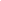 				Je suis étudiant porteur de projetLa future entreprise Merci de renseigner les indicateurs d’activité que vous utilisez en interne pour suivre votre évolution et pour fixer vos objectifs.*HISTOIRED'où vous est venue votre idée ? (maximum 100 mots)*OFFRE & MARCHE Quel est votre produit ou service ? A quel(s) besoin(s) répond –t-il?  Quelle sera votre innovation, votre différenciation par rapport à vos concurrents ? Quelle clientèle viserez-vous ? Présentez votre business model. (maximum 250 mots) Joindre impérativement votre grille tarifaire ou votre politique de prixVotre fichier devra se nommer : nom de l’entreprise - grille tarifaire ou nom de l’entreprise - politique_de_prix* PRODUCTION & COMMERCIALISATIONDécrivez les 3 actions prioritaires de votre stratégie commerciale et de communication pour lancer votre entreprise. Comment organiserez-vous la vente de votre produit ou service (circuit de distribution) ? (maximum 250 mots)*L’ÉQUIPE ET LES PROCHAINES RECRUESComment l'équipe d'associé(e)s s'est-elle constituée ? Quel sera le rôle de chaque associé et des futurs premiers employés ? (maximum 250 mots) *DOSSIER FINANCIER Quels sont les moyens financiers dont vous aurez besoin au démarrage de l'entreprise (budget de démarrage) ? Comment pensez-vous trouver les ressources nécessaires (fonds propres, crédits, financement) ? (maximum 150 mots)Joindre impérativement votre compte de résultat prévisionnel sur 3 ans et votre plan de trésorerie sur 12 mois.Vos fichiers devront se nommer : nom de l’entreprise_compte_de_résultat et  nom de l’entreprise_plan_de_trésorie Indicateurs d’activitéIndicateurs d’activitéObjectif à 1 an*Indicateur 1Ex : nombre de client *Indicateur 2 Indicateur 3 202020212022*2023*2024*2025Réalisé pour les auto-entrepreneurs(ou indiquez "non créé")Réalisé pour les auto-entrepreneurs(ou indiquez "non créé")Réalisé pour les auto-entrepreneurs(ou indiquez "non créé")*Prévisionnel *Chiffre d’affaires *Résultat net ---*Nombre de salariés ---*CONSTRUIRE LE SUCCES A quel moment considérerez-vous que votre entreprise est un succès ? Quels sont les obstacles et échecs rencontrés dans le montage de votre projet ? Quels ont été les moyens mis en œuvre pour les surmonter ? (maximum 250 mots)*PROCHAINES ETAPESQue vous reste-t-il à accomplir pour démarrer l'entreprise et commercialiser votre produit ou service ? En  quoi être lauréat du Prix Moovjee Tn 2020 peut-il être un accélérateur ? (maximum 150 mots)